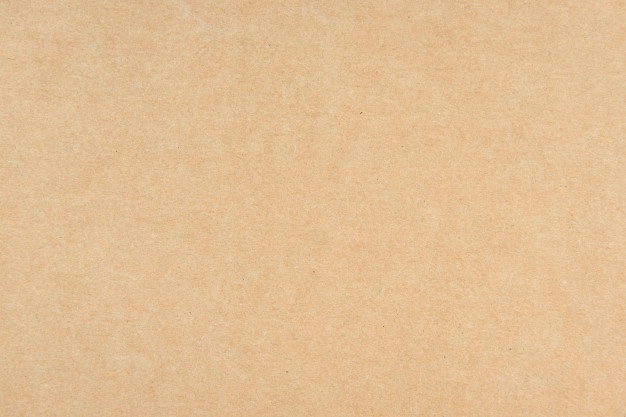 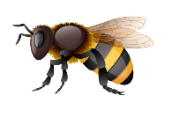 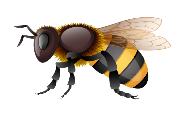                                                      Gefaltet als Lunchbag                                                Bienenwachstuch  35 x 35 cm                                           mit 100%reinem Bio-Bienenwachs                                                        und Jojobaöl                                                            Preis: Fr. 16.00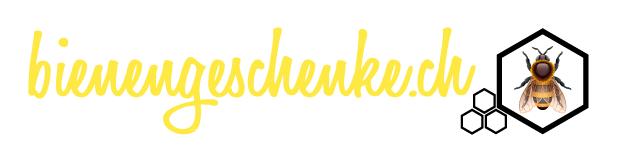 